Поздравляем!!!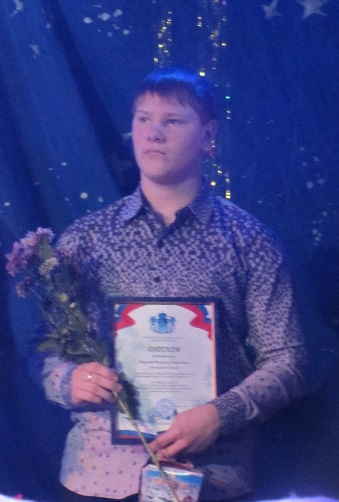 с победой в конкурсе на получение премиидепартамента образования и науки Костромской областиодаренным школьникам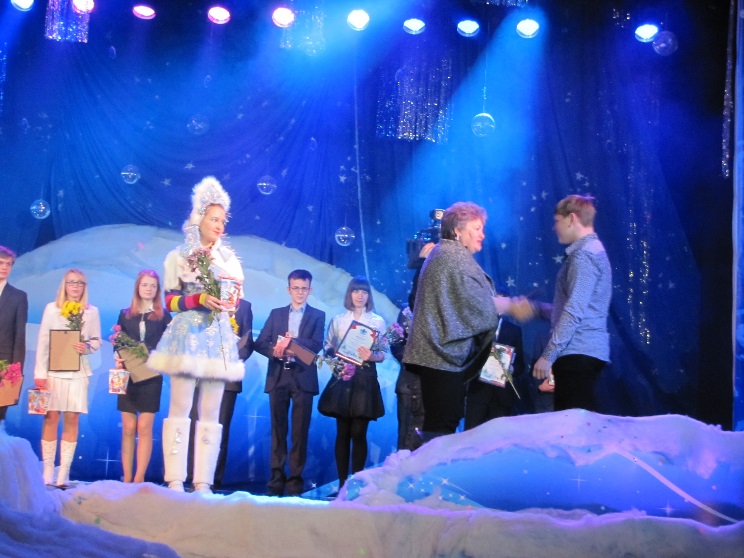 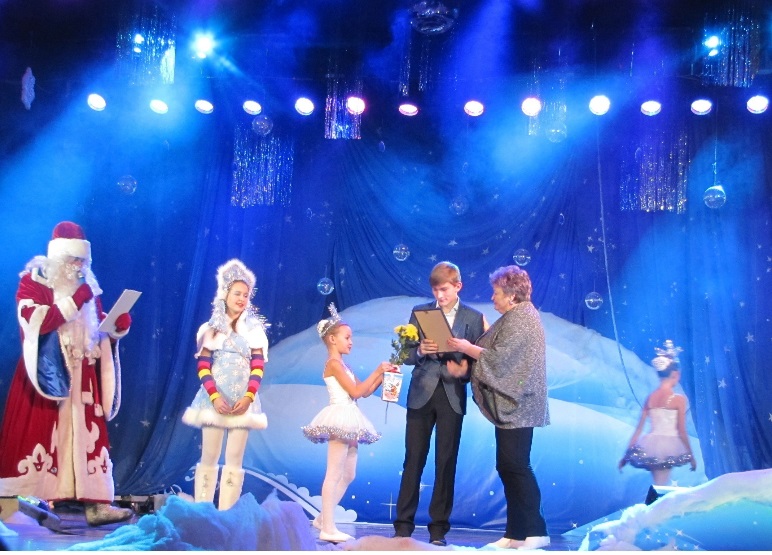 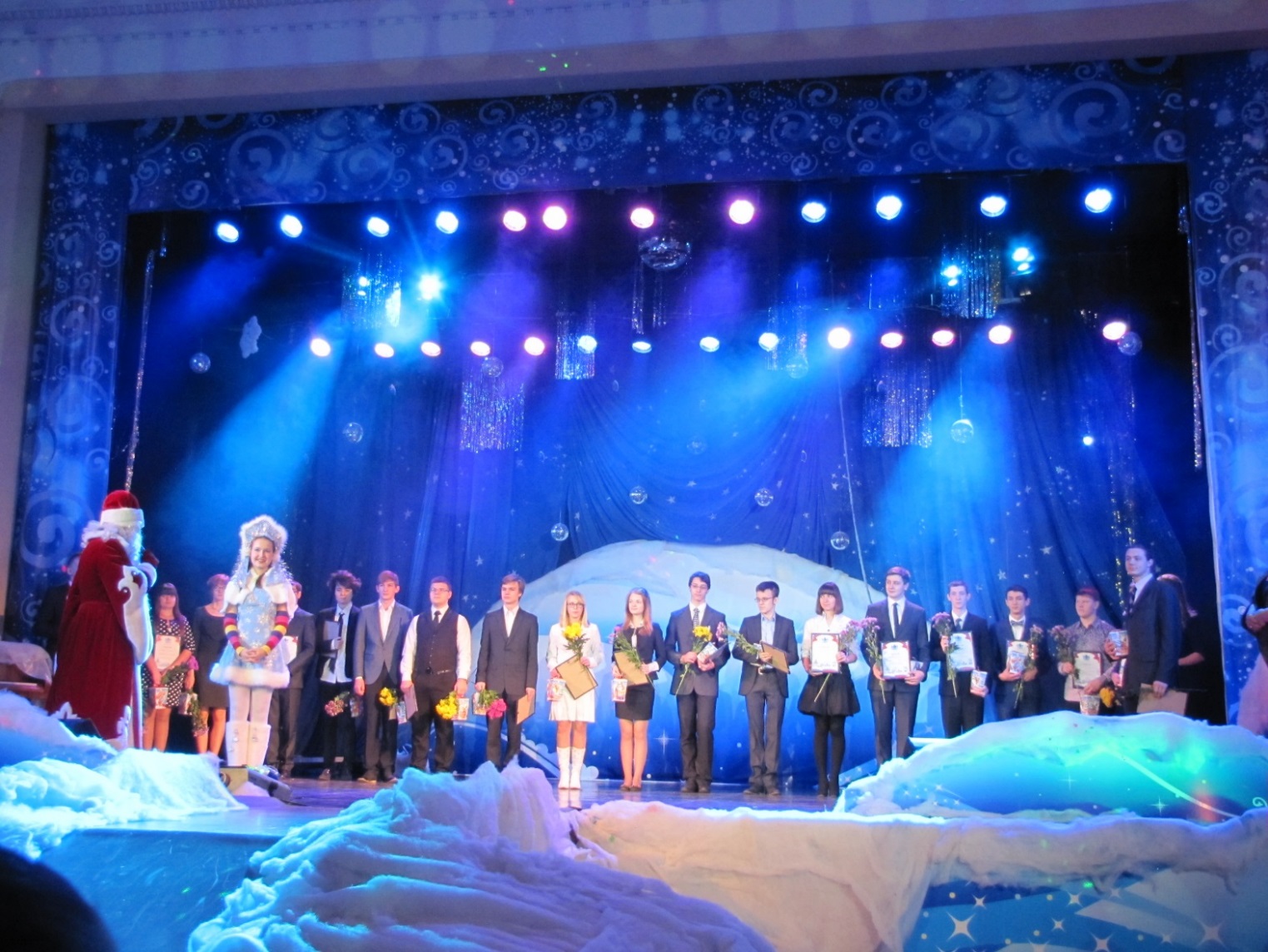 Артеменко Евгения учащегося объединения «Судовое моделирование»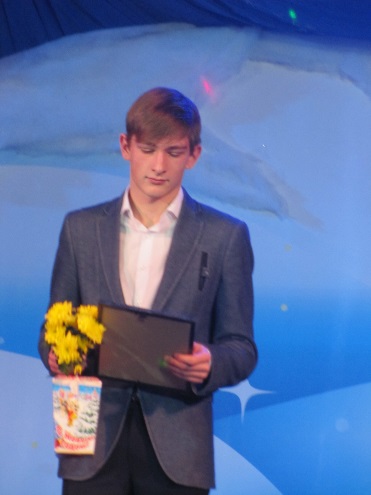 иМорозова Никитуучащегося секции«Картинг»